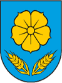 GODIŠNJE IZVJEŠĆE o provedbi Provedbenog Programa Općine Vladislavci  za 2022. godinuza razdoblje od 1. siječnja do 31. prosinca 2022. godineVladislavci, siječanj 2023.Pregled stanja u upravnom području Općinski načelnik Općine Vladislavci donio je 1. prosinca 2021. godine  Provedbeni program Općine Vladislavci za razdoblje od 2021. do 2025. godine, KLASA: 400-01/21-01/05, UR.BROJ: 2158/07-02-21-2 („Službeni glasnik“ Općine Vladislavci broj 15/21). Sukladno utvrđenoj viziji Općine Vladislavci kao tradicionalne općine modernih pogleda usmjerenih prema svakom pojedincu kao glavnoj okosnici kulturnog identiteta i gospodarskog prosperiteta temeljenog na poljoprivredi i gospodarstvu i misiji utvrđenoj kroz ulaganje u  komunalnu i poduzetničku infrastrukturu te obrte i poljoprivredu, čime se podiže konkurentnost gospodarstva i kvaliteta proizvoda, kroz obnovu i zaštitu kulturne i prirodne baštine, čime se čuva materijalno i nematerijalno nasljeđe naših sela, kroz stipendiranje učenika i studenata, čime se jača lokalno tržište rada i smanjuje stopa nezaposlenosti, kroz socijalne i društvene programe, čime se pomaže osobama u socioekonomski nepovoljnom položaju te se jača društveno povjerenje, kroz demografske programe, čime se potiče ostanak mladih te stvara bolja perspektiva za budućnost zajednice te kroz  implementaciju programa cjeloživotnog učenja svojih zaposlenika, čime se podiže stupanj učinkovitosti javne uprave te dostupnost i kvaliteta javnih usluga i razvojnim prioritetima, u izvještajnom razdoblju poduzimane su aktivnosti kojima se postižu ciljevi iz definiranih razvojnih prioriteta, provođenjem utvrđenih mjera razvoja. Izvješće o napretku u provedbi mjera  	Provedbenim programom Općine Vladislavci za razdoblje  od 2021. do 2025. godine planirana je provedba 16 mjera. U izvještajnom razdoblju  od 1. siječnja do 31. prosinca 2022. godine, aktivnosti su bile usmjerene na provedbu planiranih mjera razvoja kako slijedi: Mjera 1.1. Razvoj kulture – u  izvještajnom razdoblju pružena je podrška  aktivnostima vezanima za razvoj i promicanje kulture i kulturnih sadržaja kroz održavanje tradicionalnih manifestacija, kapitalnih pomoći vjerskim zajednicama, pružena je podrška  udrugama civilnog društva za redovni rad i organizaciju događanja. U izvještajnom razdoblju provedene su slijedeće ključne aktivnosti: Mjera 1.2. Ulaganje u sustav predškolskog odgoja  - U izvještajnom razdoblju pružena je podrška aktivnostima vezanima za predškolski odgoj i obrazovanje, financiran je  program predškole u područnom vrtiću u Vladislavcima i financiran  je  program predškolskog odgoja za djecu s područja Općine Vladislavci u predškolskim ustanovama u okolnim jedinicama lokalne samouprave, te je prijavljen projekt izgradnje dječjeg vrtića u Vladislavcima na javni poziv  Ministarstva znanosti i obrazovanja u okviru Nacionalnog plana oporavka i otpornosti. U izvještajnom razdoblju provedene su slijedeće ključne aktivnosti: 3. Mjera 1.3. Ulaganje u odgojno-obrazovni sustav - u izvještajnom razdoblju pružena je podrška aktivnostima vezanima za odgoj i  obrazovanje kroz sufinanciranje troškova prijevoza učenika i studenata, sufinanciranje školske prehrane, dodjelu stipendije učenicima srednjih škola i studentima, sufinanciranje polaganja vozačkog ispita učenicima i studentima.U izvještajnom razdoblju provedene su slijedeće ključne aktivnosti: Mjera 1.4. Učinkovita javna uprava i administracija - U izvještajnom razdoblju obavljanje su aktivnostima vezane za redovnu djelatnost izvršnog tijela, redovnu djelatnost predstavničkog tijela i Jedinstvenog upravnog odjela Općine VladislavciU izvještajnom razdoblju provedene su slijedeće ključne aktivnosti: Mjera 1.5. Ulaganje u sport i rekreaciju - U izvještajnom razdoblju pružena je podrška aktivnostima vezanima za razvoj tjelesne kulture i sporta, unaprjeđenje dostupnosti sportsko-rekreacijskih sadržaja te poticanje razvoja sporta i rekreacije kroz izgradnju sportskih sadržaja,  financiranje sportskih udruga koje djeluju na području Općine Vladislavci, te dodjelu stipendija vrhunskim sportašima.U izvještajnom razdoblju provedene su slijedeće ključne aktivnosti: Mjera 1.6. Socijalna skrb i unapređenje kvalitete života  - U izvještajnom razdoblju pružena je podrška aktivnostima vezanima za pružanje socijalne skrbi osjetljivim skupinama, dodjelom subvencija, pomoći i donacija kroz sufinanciranje troškova stanovanja socijalno ugroženim građanima, dodjelu jednokratnih novčanih pomoći socijalno ugroženim građanima, pomoć umirovljenicima povodom blagdana Uskrsa, te provođenjem projekta pomoći u kući, provođenjem programa širenje mreže socijalnih usluga u zajednici i provođenjem programa aktivnog uključivanja i poboljšanja zapošljivosti te razvoj inovativnih i socijalnih usluga za ranjive skupineU izvještajnom razdoblju provedene su slijedeće ključne aktivnosti: 7. Mjera 1.7. Jačanje sustava primarne zdravstvene zaštite - U izvještajnom razdoblju pružena je podrška aktivnostima vezanima za zaštitu i unaprjeđenje zdravlja građana, poboljšanje sustava pružanja javnih zdravstvenih usluga, unaprjeđenje dostupnosti usluga zdravstvene zaštite, kroz sufinanciranje režijskih troškova za rad ordinacije obiteljske medicine, stomatološke ordinacije i ljekarne u Vladislavcima.U izvještajnom razdoblju provedene su slijedeće ključne aktivnosti: Mjera 1.8. Ublažavanje negativnih demografskih trendova i izgradnja poticajnog okruženja za mlade i obitelj - U izvještajnom razdoblju pružena je podrška aktivnostima kojima se unapređuje   položaj obitelji s djecom i lakše usklađivanje poslovnih i obiteljskih obveza, povećanje stambenog fonda radi zbrinjavanja i zadržavanja obitelji na potpomognutim područjima, te uključivanje mladih na lokalnoj razini i to kroz sufinanciranje izgradnje novih stambenih objekata i kupovinu stambenih objekata na području općine, sufinanciranja priključenja na vodoopskrbni sustav, pomoć roditeljima za novorođenu djecu i sufinanciranje rada udruge mladih.U izvještajnom razdoblju provedene su slijedeće ključne aktivnosti: Mjera 1.9. Unapređenje vatrogastva i civilne zaštite - U izvještajnom razdoblju pružena je podrška aktivnostima vezanima za pružanje vatrogasne i civilne zaštite, uspostavu i unaprjeđenje sustava civilne zaštite, poboljšanje opremljenosti i kapaciteta protupožarnih snaga,  promotivne aktivnosti protupožarne zaštite , sve to kroz financiranje rada dobrovoljnih vatrogasnih društava i javne vatrogasne postrojbe, te  organiziranjem pokazne vježbe snaga civilne zaštite.U izvještajnom razdoblju provedene su slijedeće ključne aktivnosti: Mjera 1.10. Učinkovito komunalno gospodarenje - U izvještajnom razdoblju pružena je podrška  aktivnostima vezanima uz mjere za  održavanje komunalne infrastrukture, rekonstrukciju, izgradnju i investicijsko održavanje komunalnih objekata i opreme, održavanje javnih površina, čišćenje i uređenje građevina i uređaja javne namjene, poboljšanje komunalne opremljenosti i upravljanje grobljima.U izvještajnom razdoblju provedene su slijedeće ključne aktivnosti: Mjera 1.11. izgradnja energetski učinkovite javne rasvjete  - U izvještajnom razdoblju izgradnja javne rasvjete nije započela, troškovi se odnose na trošak utroška električne energije i trošak održavanja postojeće energetski učinkovite javne rasvjete.   U izvještajnom razdoblju provedene su slijedeće ključne aktivnosti: Mjera 1.12. gospodarenje otpadom i povezanom infrastrukturom  - U izvještajnom razdoblju izvršene su aktivnosti upravljanja reciklažnim dvorištem.  U izvještajnom razdoblju provedene su slijedeće ključne aktivnosti: Mjera 1.13. Ulaganje u  održivo upravljanje prostorom - U izvještajnom razdoblju obavljane su aktivnosti vezne uz održavanje javnih površina, održavanje groblja, izvršena je rekonstrukcija javne površine oko crkve Sv. Roka u Hrastinu, te izgradnja pješačke staze na groblju u Vladislavcima.U izvještajnom razdoblju provedene su slijedeće ključne aktivnosti: Mjera 1.14. Unapređenje poljoprivredne djelatnosti - U cilju razvoja poljoprivrede na području Općine raspisan je javni poziv za dodjelu potpora male vrijednosti u poljoprivredi na području Općine Vladislavci u 2022. godini, po objavljenom javnom pozivu dodijeljena je jedna potpora male vrijednosti. Mjera 1.15. Ulaganje u prometnu infrastrukturu i mobilnost -   U izvještajnom razdoblju izvršena je rekonstrukcija pješačkih staza u ulici Erne Kiša na način da je rekonstruirano ukupno 1 km pješačkih stazaU izvještajnom razdoblju provedene su slijedeće ključne aktivnosti: Mjera 1.16. Razvoj pametne i održive  općine - U izvještajnom razdoblju u izvedbi  je projekt nabave pametnih kamera za nadzor javnih površina, završetak se očekuje do kraja siječnja 2023. godine. 3. Zaključak U izvještajnom razdoblju nizom aktivnosti započela je provedba mjera iz Provedbenog programa Općine Vladislavci u mandatnom razdoblju 2021.-2025. godina. U izvještajnom razdoblju ukupno je za provedbu mjera iz Provedbenog programa Općine Vladislavci utrošen iznos od 9.914.002,53 kune. Daljnje aktivnosti moraju biti usmjerene na ostvarenje ostalih ključnih aktivnosti iz Provedbenog programa Općine Vladislavci, što će u konačnici rezultirati ostvarenjem vizije i misije Provedbenog programa za razdoblje od 2021. do 2025. godine. 4.  Prilog: tablični prikazKLASA: 400-01/21-01/05UR.BROJ: 2158-41-02-22-9Vladislavci, 26. siječnja  2023.Općinski načelnikMarjan TomasR.BR.KLJUČNA AKTIVNOSTUTROŠENA SREDSTVA U KUNAMADjelatnost  KUD-a Dukat Vladislavci25.000,00Djelatnost  udruge Bosanski prsten Hrastin25.000,00Pomoć za funkcioniranje župe Svetog Ivana Vladislavci40.000,00Manifestacije :86.170,61Manifestacija Rušenje majpana u Hrastinu Manifestacija Ivanjsko sijelo u VladislavcimaManifestacija Grahijada u općini VladislavciManifestacija Čobanijada u Općini VladislavciManifestacija Roštiljada u Općini Vladislavci Manifestacija Igra koloManifestacija Jeseni u HrastinuManifestacija Ivanjsko jahanjeManifestacija Advent u Općini VladislavciUKUPNO176.170,61R.BR.KLJUČNA AKTIVNOSTUTROŠENA SREDSTVA U KUNAMAIzgradnja dječjeg vrtića u Vladislavcima – projektna dokumentacija i trošak prijave na javni poziv363.931,73Sufinanciranje	dječjih	vrtićaizvan područja općina445.501,98Program predškole126.622,70Nabavka školskog pribora za predškolu2.137,45UKUPNO938.193,86R.BR.KLJUČNA AKTIVNOSTUTROŠENA SREDSTVA U KUNAMASufinanciranje troškovaprijevoza učenika i studenata37.891,88Stipendije učenicima srednjih škola14.400,00Stipendije studentima30.500,00Sufinanciranje školske prehrane17.677,50Sufinanciranje troškova polaganja vozačkog ispita srednjoškolcima i studentima 30.891,12Financiranje nabave radnih bilježnica za učenike osnovne škole69.746,96Nabava školskog pribora za učenike 1 razreda osnovne škole5.418,73Nabava pribora za polaznike predškole2.137,45Podjela poklon paketa za blagdane26.761,25UKUPNO235.424,89R.BR.KLJUČNA AKTIVNOSTUTROŠENA SREDSTVA U KUNAMAPredstavnička i izvršna tijela547.084,37Zajednički troškovi jedinstvenog upravnogodjela902.048,76Intelektualne i osobne usluge (odvjetnici,konzultanti)18.750,00Nabava dugotrajne imovine3.006,25Informiranje građana o radu i aktivnostima Općine25.110,82UKUPNO1.496.000,20R.BR.KLJUČNA AKTIVNOSTUTROŠENA SREDSTVA U KUNAMAIzgradnja sportsko rekreacijskog centra Vladislavci0,00Izgradnja biciklističke staze na području Općine 0,00Izgradnja vježbališta na otvorenom za fitness u naselju Dopsin235.630,34Izgradnja vježbališta na otvorenom za fitness u naselju Hrastin0,00Izgradnja dječjih igrališta na području općine 0,00Osnovna djelatnost sportskih društava295.000,00Dodjela stipendija vrhunskim sportašima5.000,00Sanacija parkinga kod nogometnog igrališta u Dopsinu0,00UKUPNO535.630,34R.BR.KLJUČNA AKTIVNOSTUTROŠENA SREDSTVA U KUNAMAProvođenje programa pomoći i potpore starim i nemoćnim osobama – pomoć u kući1.644.859,61Provođenje programa širenja mreža socijalnih usluga u zajednici539.665,43Provođenje programa aktivno uključivanje i poboljšanje zapošljivosti te razvoj inovativnih i socijalnih usluga za ranjive skupine 701.134,49Jednokratne novčane pomoći  pojedincima i obiteljima u potrebi31.900,00Jednokratne novčane pomoći umirovljenicima povodom Božića82.800,00Pomoć u naravi (ogrjev, režije )26.793,56Donacije udrugama17.500,00Humanitarna djelatnost crvenog križa6.972,40Udruga umirovljenika i organizacije civilnog društva65.000,00UKUPNO3.116.625,49R.BR.KLJUČNA AKTIVNOSTUTROŠENA SREDSTVA U KUNAMARežijski troškovi ordinacije obiteljske medicine, stomatološke ordinacije i ljekarne u Vladislavcima17.463,60Sanacija parkinga kod ordinacije obiteljske medicine, stomatološke ordinacije i ljekarne u Vladislavcima0,00UKUPNO17.463,60R.BR.KLJUČNA AKTIVNOSTUTROŠENA SREDSTVA U KUNAMAIzgradnja novih stambenih objekata i kupovina stambenih objekata na  području Općine Vladislavci105.000,00Sufinanciranje priključenja na vodoopskrbnu mrežu18.000,00Pomoć novorođenom djetetu64.000,00Sufinanciranje rada udruga mladih65.000,00UKUPNO252.000,00R.BR.KLJUČNA AKTIVNOSTUTROŠENA SREDSTVA U KUNAMAOsnovna djelatnost vatrogasne zajednice290.000,00Osnovna djelatnost javne vatrogasne postrojbe13.191,91Civilna zaštita5.775,00Izgradnja garaže DVD Vladislavci0,00UKUPNO308.966,91R.BR.KLJUČNA AKTIVNOSTUTROŠENA SREDSTVA U KUNAMAOdržavanje komunalne infrastrukture1.000.570,93Oprema za komunalni pogon19.781,25UKUPNO1.020.352,18R.BR.KLJUČNA AKTIVNOSTUTROŠENA SREDSTVA U KUNAMAIzgradnja javne rasvjete Vladislavci - Kudeljara 300.000,00Izgradnja javne rasvjete Kudeljara -Hrastin250.000,00Rashodi za uređaje i javnu rasvjetu75.530,00UKUPNO625.530,00R.BR.KLJUČNA AKTIVNOSTUTROŠENA SREDSTVA U KUNAMAUpravljanje Reciklažnim dvorištem73.783,25Higijeničarska služba30.000,00UKUPNO103.783,25R.BR.KLJUČNA AKTIVNOSTUTROŠENA SREDSTVA U KUNAMAOdržavanje javnih površina118.826,40Održavanje groblja 90.000,00Izgradnja pješačkih staza na grobljima Vladislavci, Dopsin i Hrastin49.205,63Izgradnja i rekonstrukcija ograda na grobljima u Vladislavcima, Dopsinu i Hrastinu0,00Izgradnja pristupne ceste do groblja u Vladislavcima1.250,00Izgradnja pristupne ceste do groblja u Dopsinu0,00Rekonstrukcija  kapelice na groblju u Dopsinu0,00Rekonstrukcija javne površine oko crkve Svetog Roka u Hrastinu47.091,80UKUPNO306.373,83R.BR.KLJUČNA AKTIVNOSTUTROŠENA SREDSTVA U KUNAMADodjela potpora malih vrijednosti u poljoprivredi 12.761,80Izgradnja ceste poljoprivredne namjene u Dopsinu0,00UKUPNO12.761,80R.BR.KLJUČNA AKTIVNOSTUTROŠENA SREDSTVA U KUNAMARekonstrukcija nerazvrstanih cesta na području Općine Vladislavci0,00Rekonstrukcija pješačkih staza na području Općine Vladislavci518.989,69Izgradnja trga u središtu naselja Dopsin0,00Izgradnja trga u središtu naselja Hrastin0,00Izgradnja pješačkih staza između naselja Vladislavci – Dopsin0,00Izgradnja pješačkih staza između naselja Vladislavci – Hrastin0,00UKUPNO518.989,69R.BR.KLJUČNA AKTIVNOSTUTROŠENA SREDSTVA U KUNAMANabava pametnih kamera za nadzor javnih površina249.735,88UKUPNO249.735,88